The BU/BUSU Work Study2019 Application FormPlease  complete  all  applicable  fields.  If  additional  space  is  required,  please  attach  additional sheets to this application.Applicant InformationName 	Department 	Address  	Phone  	Email  	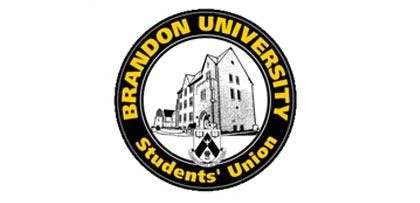 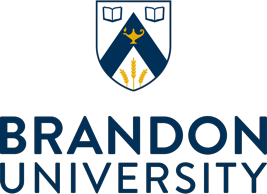 Academic Director (if different than above)  	Have you received funding from the Work Study Program in the past?   (circle)     Yes               NoIf yes, what year(s)?  	How did you hear about the Work Study Program?  	Project InformationProject name:  	Describe Academic component of the Project:Please provide in space below or attach a budget for this project, including any other sources of funding you may have from any other sources, including internal and external organizations or other sources: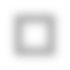 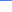 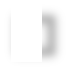 How many hours of work do you expect this project to require?  	Please attach an abstract, project proposal, job posting, and any other information that you feel would be relevant to your application.Applicant Signature                                                                                    DateThank you for your application and your interest in the Work Study Program. The deadline for applications is Friday, March  1st, 2019.Please deliver your completed application and attached documents to: Emily SimonVP InternalBrandon University Students’ Union (KDC Building) Fax: (204) 727-3498Email: vpi@busu.ca     Phone:204-727-7314FOR OFFICE USE ONLY:Date Received:  	APPROVED.Amount: 	DENIED. Reason:  	